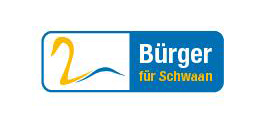 MitgliedsantragIm Mittelpunkt des Vereins „Bürger für Schwaan“ steht der Zusammenhalt durch Teilhabe aller Menschen vor Ort, die sich haupt- oder ehrenamtlich engagieren wollen. Der Verein verfolgt ausschließlich und unmittelbar gemeinnützige und mildtätige Zwecke im Sinne des Abschnitts „ Steuerbegünstigte Zwecke“ der Abgabenordnung (§§ 51 ff. AO).Hiermit beantrage ich die Mitgliedschaft im Verein Bürger für Schwaan e.V.Den Mitgliedsbeitrag, mit einem Jahresbeitrag von 60,- Euro für natürliche Personen / 200,- Euro für juristische Personen   überweise ich per Dauerauftrag  erteile ich ein SEPA - Lastschriftmandat Bürger für Schwaan e.V.; Mühlenstr. 3; 18258 SchwaanGläubiger-Identifikationsnummer DE40ZZZ00000981762Mandatsreferenz: wird separat mitgeteiltIch ermächtige den Verein Bürger für Schwaan, Zahlungen von meinem Konto mittels Lastschrift einzuziehen. Zugleich weise ich mein Kreditinstitut an, die vom Verein  auf mein Konto gezogenen Lastschriften einzulösen. Hinweis: Ich kann innerhalb von acht Wochen, beginnend mit dem Belastungsdatum, die Erstattung des belasteten Betrages verlangen. Es gelten dabei die mit meinem Kreditinstitut vereinbarten Bedingungen. _____________________________ Vorname und Name (Kontoinhaber) _____________________________ Straße und Hausnummer _____________________________ Postleitzahl und Ort _____________________________ Kreditinstitut (Name) D E _ _ | _ _ _ _ | _ _ _ _ | _ _ _ _ | _ _ _ _ | _ _ IBAN ____________________________________________ Datum, Ort und UnterschriftIch bestätige die Richtigkeit meiner Angaben und erkenne die Vereinssatzung an.____________________________________________ Datum, Ort und UnterschriftNameGeb DatumAnschriftFirmaTelefone-mail